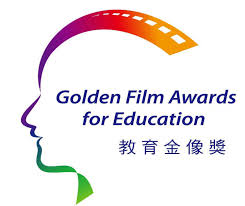 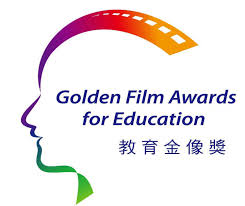 教育金像獎入圍影片巡迴場次表2016年3月 ◆地點:臺北、臺中、雲林、高雄、屏東、臺東場次日期時間地點13月1日(星期二)17:30~18:30國立屏東科技大學社會工作系多媒體教室23月2日(星期三)08:30-10:00國立臺東專科學校CO1110教室33月3日(星期四)13:30-15:00臺東縣立東河鄉泰源國小圖書室43月9日(星期三)12:30-14:00國立政治大學傳播學院207教室53月10日(星期四)12:00-13:00國立潮州高中生涯專科教室63月15日(星期二)13:30-15:00東南科技大學炎黃樓8樓演講廳73月16日(星期三)13:30-15:00高雄應用科技大學209教室83月17日(星期四)13:30-15:00南臺科技大學T棟T0111教室93月18日(星期五)18:30-20:00中臺科技大學2065小劇場103月22日(星期二)10:30-12:00環球科技大學創意樓教學演講廳聯絡人:中臺科技大學林武佐老師 0936-870858 linwut@gmail.com聯絡人:中臺科技大學林武佐老師 0936-870858 linwut@gmail.com聯絡人:中臺科技大學林武佐老師 0936-870858 linwut@gmail.com聯絡人:中臺科技大學林武佐老師 0936-870858 linwut@gmail.com